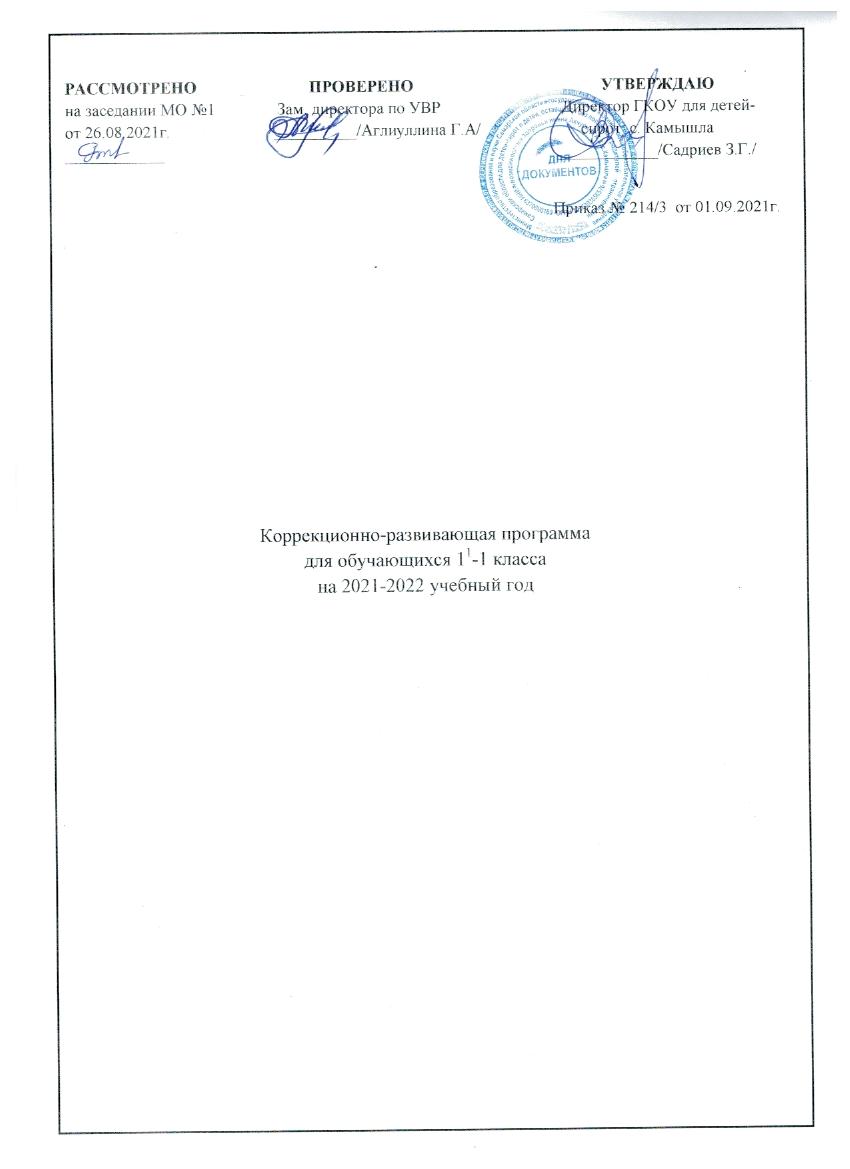 Пояснительная записка.  Учащиеся 11-  1 класса обучаются по адаптированной программе «Дефектология» для детей с легкой степенью умственной отсталости. Они имеют слабую память, мышление, снижена концентрация внимания. Наблюдается фрагментарность в усвоении знаний.  Не могут быстро переключаться с одной операции на другую. Требуется многократное повторение и дополнительное объяснение. Слабо развиты моторика пальцев и кисти рук.Отличительной особенностью учебного курса «Дефектология» является невозможность выделить конкретное количество часов на изучение разделов «Развитие аналитико-синтетической сферы», «Развитие внимания », «Развитие памяти», «Развитие личностно-мотивационной сферы», «Коррекция индивидуальных пробелов в знаниях».  Данные рабочие программы разработаны на основе следующих документов:1 учебной программы «Программы специальных (коррекционных) образовательных учреждений VIII вида подготовительный, 1-4 классы» под редакцией В. В. Воронковой, 2011 г.2. требованиями ФГОС на основе АООП образования обучающихся с легкой умственной отсталостью (интеллектуальными нарушениями) (вариант I)  Направленность курса.Цель: ликвидирование пробелов знаний (ЛПЗ) учащихся, развитие личностно-мотивационной и аналитико-синтетической сфер, памяти, внимания, пространственного воображения и ряд других важных психических функций, которые помогают развивать познавательную деятельность у ребенка.Задачи:сформировать у учащихся познавательный интерес к русскому языку,математике,чтению;уточнять, расширять и активизировать словарный запас;учить правильно строить и употреблять в речи простое предложение;обучить некоторым правилам орфографии;помочь овладевать связной устной речью и первоначальными навыками связной письменной речи.Общая характеристика учебного предметаПрограмма курса «Дефектология» учитывает особенности познавательной деятельности детей коррекционно-развивающего обучения. Она направлена на разностороннее развитие личности учащихся, способствует их умственному развитию, обеспечивает нравственное, эстетическое воспитание. Программа содержит материал, помогающий учащимся достичь того уровня общеобразовательных знаний и умений, который необходим им для социальной адаптации. Содержание обучения имеет практическую направленность. Принцип коррекционной направленности обучения является ведущим. В нём конкретизированы пути и средства исправления недостатков общего развития, нравственного воспитания детей в процессе овладения учебными предметами.Описание места учебного предмета, курса в учебном планеПрограмма рассчитана на 1 год обучения                                          Описание ценностных ориентиров содержания учебного предмета   Дефектологическая программа составлена для учащихся 11-1 класса с ограниченными возможностями здоровья с диагнозом F–70. Разработка имеет обучающую, образовательную и социальную направленность.Задания, составляющие основу программы индивидуально-групповых занятий по дефектологии, вводятся в качестве отдельных упражнений на уроках и классифицированы по основным целям воздействия. Такая классификация является в некоторой степени условной, поскольку все познавательные процессы (восприятие, мышление, память и т.д.) представляют собой единую систему и развиваются в комплексе. Подробная классификация по целям воздействия, позволяет облегчить выбор заданий, соответствующих целям и задачам конкретных занятий, уровню развития учащихся и их индивидуальным особенностям.Систематическое применение технологии имитационного моделирования позволяют решать поставленные задачи, так как игровая форма наиболее доступна для детей, она способствует сглаживанию и сокращению адаптационного периода, а также формирует учебную мотивацию через ситуацию успеха в игровой деятельности. Использование развивающих игр и упражнений в учебном процессе оказывает благотворное влияние на развитие не только познавательной деятельности, но также носит личностно-ориентированную направленность, которая помогает в дальнейшем адаптироваться детям в социуме.Использование на занятиях словесных методов (рассказ, объяснение, беседа) помогают в общении с учащимися. У детей с интеллектуальной недостаточностью отмечаются нарушения речевого развития, в связи с этим уделяется особое внимание речи педагога, которая является образцом для учащихся: необходимость четкого произношения, правильность ударения, яркость, выразительность, замедленность темпа, так как это углубляет понимание, расширяет словарный запас, способствует развитию связной речи у учащихся коррекционной школы.Для более полного усвоения детьми учебного материала, применяются проблемно-поисковые и наглядные методы, так как зрительные образы изучаемого материала быстрее формируются в памяти, чем создаваемые только на основе речевого сообщения; широко используются ИКТ: компьютер, интерактивная доска.Одним из главных условий достижения положительного результата является опора на чувственное познание детей, на их личный опыт. Предметы, используемые на занятиях, позволяют сблизить теоретические знания и реальную жизнь.Еще одной важной причиной, побуждающей активнее внедрять специальные развивающие упражнения, является возможность проведения с их помощью эффективной диагностики интеллектуального и личностного развития детей с ограниченными возможностями здоровья. Это позволяет реализовать на практике заложенный в концепции коррекционно-развивающего обучения принцип единства диагностики и коррекции, и он же является основой для целенаправленного планирования индивидуальной работы.Планируемые результаты освоения курса «Дефектология»Реализация программы обеспечивает достижение учащихся следующих личностных и предметных результатов:Личностные результаты:1) осознание себя как гражданина России; формирование чувства гордости за свою Родину;2) формирование уважительного отношения к иному мнению, истории и культуре других народов;3) развитие адекватных представлений о собственных возможностях, о насущно необходимом жизнеобеспечении;4) овладение начальными навыками адаптации в динамично изменяющемся и развивающемся мире;5) овладение социально-бытовыми умениями, используемыми в повседневной жизни;6) владение навыками коммуникации и принятыми нормами социального взаимодействия;7) способность к осмыслению социального окружения, своего места в нем, принятие соответствующих возрасту ценностей и социальных ролей;8) принятие и освоение социальной роли обучающегося, формирование и развитие социально значимых мотивов учебной деятельности;9) развитие навыков сотрудничества с взрослыми и сверстниками в разных социальных ситуациях;10) формирование эстетических потребностей, ценностей и чувств;11) развитие этических чувств, доброжелательности и эмоционально-нравственной отзывчивости, понимания и сопереживания чувствам других людей;12) формирование установки на безопасный, здоровый образ жизни, наличие мотивации к творческому труду, работе на результат, бережному отношению к материальным и духовным ценностям;13) формирование готовности к самостоятельной жизниПредметные результаты:1) формирование интереса к изучению родного (русского) языка;2) коммуникативно-речевые умения, необходимые для обеспечения коммуникации в различных ситуациях общения;Формирование ИКТ-компетентностиРазличные способы передачи информации (буква, рисунок). Источники информации и способы её поиска: словари, энциклопедии, библиотеки, в том числе компьютерные.Содержание учебного предмета «Дефектология», с указанием количества часов и планируемых результатовI.Развитие аналитико-синтетической сферыРазвитие наглядно-образного мышления и способности анализировать при решении математических и речевых задач. Умение строить простейшие обобщения, при которых после сравнения требуется абстрагироваться от несущественных признаков.Упражнения на простейшие обобщения типа “Продолжи числовой ряд”, “Продолжи закономерность”, “Дорисуй девятое”, несложные логические задания на поиск недостающей фигуры с нахождением 1-2 особенностей, лежащих в основе выбора,Противоположное слово”, “Подбери пару”, аналитические задачи 1-го типа (с прямым и обратным утверждением).II.Развитие вниманияПовышение объема внимания, развитие переключения внимания и навыков самоконтроля во время выполнения заданий математического и речевого плана.“Мозаика”, “Точки”, выполнение заданий “Запутанные дорожки”, игра “Внимательный художник”.III.Развитие памятиРазвитие визуальной и аудиальной памяти при заучивании наизусть математических и словесных понятий, стихов.Упражнения аналогичные, используемые на 1-м этапе, однако объем материала для запоминания увеличивается (3—5 предметов с учетом расположения). Игра “Снежный ком” для запоминания информации, представленной аудиально.IV.Развитие личностно-мотивационной сферыРазвитие познавательной активности и чувства уверенности в своих силах.Упражнения, формирующие у ребенка стремление к размышлению и поиску, требующие нетрадиционного подхода (задание “Подбери пару”, лабиринты, логические задачи).V.Коррекция индивидуальных пробелов в знанияхОбеспечить своевременную специализированную помощь в освоении содержания образования и коррекцию недостатков в физическом и (или) психическом развитии детей с ограниченными возможностями здоровья в условиях общеобразовательного учреждения; способствует формированию универсальных учебных действий у обучающихся (личностных, предметных); создание условий для развития сохранных функций; формирование положительной мотивации к обучению; повышение уровня общего развития, восполнение пробелов предшествующего развития и обучения; коррекция отклонений в развитии познавательной и эмоционально-личностной сферы; формирование механизмов волевой регуляции в процессе осуществления заданной деятельности.Основные требования к знаниям и умениям обучающихся- строить простейшие обобщения;- складывать узоры по образцу и памяти;- стремиться к размышлению и поиску.Тематическое планированиес указанием количества часов, отводимых на освоение каждой темы.Условные обозначения в тематическом планировании:I-V-–разделы содержания учебного предмета.СПИСОК МЕТОДИЧЕСКОЙ ЛИТЕРАТУРЫ ПО ПРЕДМЕТУ1. В.М.Мозговой, И.М.Яковлева, А.А.Еремина “Основы олигофренопедагогики”: учеб. пособие для студ. сред. учеб. заведений /. – М.: Издательский центр Академия”, 2006 г.2. Е.Худенко, Е.Останина 1-2 часть “Практическое пособие по развитию речи для детей с отклонениями в развитии”. Издательство “Школа”. 1992 г.3. И.А.Морозова, М.А.Пушкарева “Ознакомление с окружающим миром” Москва. 2006 г.4. Г.С.Швайко “Игры и игровые упражнения для развития речи” Москва. 1988 г.5. Т.Б.Епифанцева, Т.Е.Киселенко, И.А.Могилева “Настольная книга педагога – дефектолога” Москва 2005 г.6. Пузанов Б.П. “Обучение детей с нарушением интеллектуального развития”.7. Бабкина Н.В. “Интеллектуальное развитие младших школьников с задержкой психического развития”. – Москва. 2006Государственное казенное общеобразовательное учреждение Самарской областидля детей-сирот и детей, оставшихся без попечения родителей, с ограниченными возможностями здоровья имени Акчурина А.З. с. Камышла.      «Рассмотрено»                                                                                   «Согласовано»                                                             «Утверждаю»  методическим объединением                                                            зам.  директора школы по УВР                                         директор школы _______________________                                                                      Аглиуллина Г.А.                                                                   Садриев З.Г.Протокол № ____                                                                                   ________________ ФИО                                              ________________ФИО «____» ___________20___г.                                                           «____» _____________ 20___г.                                    «_____» ______________ 20____г.РАБОЧАЯ ПРОГРАММА УЧИТЕЛЯ-ДЕФЕКТОЛОГАна 2021 – 2022 учебный год 11-1 классРазработала:Шавалиева Гульнара Масхутовна, учитель-дефектолог№п/пСодержаниеКол. часДатаОсновные виды деятельности учащихсяКоррекционныезадачи1«Найди отличия».Коррекция индивидуальных пробелов в знаниях.Окруж.мир.. «Осень»I-VВыполнять упражнение «Найти отличия»Наблюдать осенние изменения вприроде. Составлять рассказ по картинке «Осень»Расширять представления об окружающем мире, пополнение словаря2Зарисовки на листе.Коррекция индивидуальных пробелов в знаниях Математика. Ориентировка: право, лево, вверх, низ.I-VОписывать расположение объектов с использованием слов:.право, лево, вверх, низ.Зарисовать на листе бумаге геометрические фигура с ориентацией в право,влево,вверхРазвивать пространственную ориентировку, развивать общую моторику рук3Труд людей осенью. Коррекция индивидуальных пробелов в знаниях. Русс.язык.Предложение.I-VСоставить рассказ по теме «труд людей осенью»Составлять предложения по теме «Труд людей осенью». Записывать предложения соблюдая интервал написания слов в предложенииРазвивать речь, пополнять словарный запас4«Зашифрованный рисунок» Коррекция индивидуальных пробелов в знаниях.Математика.Впереди, сзади, междуI-VРасшифровать рисунок данный преподавателем Понимать и применять пространственные понятия впереди, сзади, между. Располагать предметы на плоскости впереди,сзади,междуРазвивать пространственнуюориентировку, развитие общей моторики рук5«Школа».. Коррекция индивидуальных пробелов в знанияхЛит.чтение.Гласные звуки и буквыI-V.Составить рассказ по иллюстрации по теме «Школа».Чтение гласных звуков и букв.Находить в тексте гласные буквы и выделить красным цветомРазвивать речь, пополнять словарный запас, социально-бытовая ориентировка6«Исключи лишнее». Коррекция индивидуальных пробелов в знаниях.МатематикаЦифрыот 1 до 5I-VВоспроизводить последовательность чисел от 1 до 5 как в прямом, так и обратном порядке.Решать примеры в пределах 5Развивать мыслительные операций, развивать математические представления7*«Дом» зарисовки.Коррекция индивидуальных пробелов в знанияхМатематика. Геометрические фигуры.I-VЧертить геометрические фигуры при помощи линейки. Называть геометрические фигуры. Нарисовать дом используя линейку и простой карандашРасширять кругозор, пополнение запаса знаний, социально-бытовая ориентировка8«Найди отличия»Коррекция индивидуальных пробелов в знанияхI-VНайти отличия на представленной картинке.Решать примеры в пределах 5.считать в прямом и обратном порядке от 1-5Развивать вычислительныенавыки, развивать мыслительные операций9«Угадай слово».Коррекция индивидуальных пробелов в знаниях. Русс.язык«Гласные и согласные буквы и звуки».I-VУгадать слова представленные в ребусах. Привести примеры слов по теме «Моя семья» деление слов на слоги составление схем данных словРазвивать фонематический слух и восприятие.10«Сходство и различие». Коррекция индивидуальных пробелов в знанияхМатематика.НумерацияI-VРешать задачи в одно, два действия. Находить сходство и отличие на сюжетных картинках. Находить сходство и различия в иллюстрациях отметить их.Коррекция мышления на основе упражнений в анализе и синтезе11«Сгруппируй предметы» Коррекция индивидуальных пробелов в знаниях. Русс.язык. .Словарь.Одежда, обувьI-VСгруппировать предметы по группам .Работать с орфографическим словарём. Составить предложения со словарными словамиКоррекция мышления на основе упражнений в анализе и синтезе12*«Муха».Коррекция индивидуальных пробелов в знанияхМатематика Решение примеров в пределах 10 (Состав чисел до 5)I-VВыполнить упражнение «Муха» Учить состав двухзначных чисел. Заселить математические домики до 5Коррекция мышления на основе упражнений в анализе, синтезе и обобщении13«Исключи лишнее». Коррекция индивидуальных пробелов в знаниях. Русс.языкСловарь.ОвощиI-VВыполнить упражнение «Исключи лишнее». Составлять предложения со словарными словами.разбить на слоги данные слова составить схемы данных словКоррекция памяти на основе упражнений в запоминании и воспроизведении14«Зрительный диктант»Коррекция индивидуальных пробелов в знаниях. Русс.язык.Фрукты(составление предложений)I-VВыполнить зрительный диктант .Списать с печатного текста «Фрукты в саду» подчеркнуть словарные словаРасширять представления об окружающем мире, пополнение словарного запаса, развивать устную и письменную речь15«Запутанные дорожки».Коррекция индивидуальных пробелов в знанияхМатематика.I-VВыполнить упражнение «Запутанные дорожки» Использовать линейку для измерения отрезков.Развивать мыслительные операций, развивать память, развивать внимание16«Снежный ком». Коррекция индивидуальных пробелов в знанияхЧтение.«Зима». «Зимние забавы»I-VРазвивать речь при помощи составление рассказа по теме «Зима». Выучить четверостишье по теме «Зима»Развивать мыслительные операций, развитие внимания, развитие памяти17«Продолжи логический ряд». Коррекция индивидуальных пробелов в знаниях. Русс.язык.ПДД зимой (списывание)I-VВыполнить упражнение «Продолжи ряд». Списать с печатного текста «Осторожно гололёд»Развивать речь, пополнять словарный запас, развитие памятии мышления18«Внимательный художник».Коррекция индивидуальных пробелов в знанияхМатематикаЕдиницы длины. (дм)I-VПереводить одни единицы длины в другие: мелкие в более крупные и крупные в более мелкие, используя соотношения между ними.Развивать мыслительные операций, развивать внимание, развивать память19«Зрительный диктант».Коррекция индивидуальных пробелов в знанияхМатематикаI-VИспользовать математическую терминологию.Выполнять сложение чисел без перехода через десяток в пределах 10Развивать память, развивать мыслительные операций20«Что перепутал художник?». Коррекция индивидуальных пробелов в знаниях. Русс.языкI-VРазвивать речь, социально-бытовая ориентировка, социализация личности21«Составление рассказа».Коррекция индивидуальных пробелов в знанияхЛит. чтение. Чтение научного текста из энциклопедии«Деревья»I-VЧитать научно-популярный текст из энциклопедии учиться краткому пересказу .Выделять главную мысль данного текстаСоциально-бытовая ориентировка, расширение кругозора, развитие словарного запаса22«Найди отличия». Коррекция индивидуальных пробелов в знаниях. Русс. языкКомнатные растения (списывание)I-VСписывать текст по теме «Комнатные растения» соблюдать орфографический режим при написании текстаСоциально-бытовая ориентировка, расширение кругозора.Развитие орфографической зоркости23«Лабиринты». Коррекция индивидуальных пробелов в знанияхМатематика. I-VВыполнить упражнение «Лабиринты.Решение простых задачРасширить математические представления о простых задачах развивать математическую терминологию24«Сходства и различия».Коррекция индивидуальных пробелов в знаниях. Русс.язык. Домашние животные (полные ответы на вопросы использую текст)I-VСоставлять рассказ о домашних животных их пользе, жизни совместно с человеком, уходе. Отвечать на вопросы используя информацию из представленного текста. Отвечать письменно на поставленные вопросыСоциально-бытовая ориентировка, развитие мыслительных процессов25«Найди отличия». Коррекция индивидуальных пробелов в знаниях. Русс.язык«Инструменты»(диктант с грамматическим заданием)I-VСлушать и писать диктант по теме «Инструменты» выполнять грамматическое задание к тексту на изученные правилаРазвитие словарного запаса, социально-бытовая ориентировка26«Исключи лишнее». Коррекция индивидуальных пробелов в знанияхЛит.чтение.«Дикие животные»I-VЧитать текст «Дикие животные» целыми слова -слогами .Отвечать на вопросы к тексту полными ответами использую представленный текст.Социально-бытовая ориентировка, развитие мыслительных процессов27«Графический диктант».Коррекция индивидуальных пробелов в знанияхМатематикаФормаI-VВыполнить «Графический диктант» Различать разные геометрические формы.Развитие мыслительных операций, развитие памяти, формирование математических представлений28«Поиск ошибок в тексте».Коррекция индивидуальных пробелов в знаниях. Русс.язык«Зоопарк»(работа над ошибками допущенными в тексте)I-VПрочитать письменный текст «Зоопарк» находить и исправить ошибки допущенные в тексте (устно)Расширение представлений о жизни животных, развитие речи, пополнение словарного запаса29«Внимательный художник». Коррекция индивидуальных пробелов в знания. Математика.Составление задач по заданной картинкеI-VРаботать с картинками составление задач по рисункуРазвитие представлений о простых задачах .составлять задачи по картинке30«Продолжи логический ряд».Коррекция индивидуальных пробелов в знанияхМатематикаРешение примеров в пределах 10I-VРешать примеры в пределах 10.Читать и решать задачи в одно два действия в пределах 10.Расширение кругозора, пополнение словарного запаса, социально-бытовая ориентировка31«Исключи лишнее» Коррекция индивидуальных пробелов в знанияхОкружающий мир.Правила гигиеныI-VВыполнить упражнение «Исключи лишнее» Составить памятки по правилам гигиены.Социально-бытовая ориентировка, развитие мышления32«Зашифрованный рисунок».Коррекция индивидуальных пробелов в знанияхМатематикаГеометрические фигурыI-VЧертить применяя линейку геометрические фигуры.Выполнить упражнение «Зашифрованный рисунок»Формировать математические навыков, развивать умения обобщать и классифицировать33«Исключи лишнее».Коррекция индивидуальных пробелов в знанияхМатематикаЧисло 10. Состав чисел в пределах 10I-VСчитать от 1-10 и от 10-1 .Решать примеры и задачи в пределах 10Развивать математические представления в пределах 20, развивать мыслительные операций34Итоговая диагностикаI-VВыполнения заданий по итоговой диагностикеВыполнение диагностических заданий